Уважаемые клиенты!Представляем вам Деловую игру «ПРОДАЕМ ПО СИСТЕМЕ»Ведет бизнес-игру бизнес-тренер Машницкая Г. ИДЕЯ ИГРЫ:В игре моделируется процесс развития отношений с заказчиком сфере b2b, который заинтересован в покупке продукта или/и услуги. И решение клиентом о покупке не принимается в одночасье. Кроме того, в процессе принятия решения участвует несколько лиц. Чтобы заключить сделку, продавец и заказчик вместе должны пройти три главных этапа цикла продаж: 1. ПРОДАЖА ИДЕИ СОТРУДНИЧЕСТВА2. ПРЕЗЕНТАЦИЯ РЕШЕНИЯ3. ПЕРЕГОВОРЫДля удовлетворения потребностей одного заказчика в Деловой игре  соревнуются две команды продавцов. Та команда, которая пройдет все этапы лучше конкурентов, и выиграет тендер. МИНИМАЛЬНОЕ КОЛИЧЕСТВО УЧАСТНИКОВ:  от 5-10 человек.В ЧЕМ ПРЕИМУЩЕСТВА ИГРЫ "ТЕНДЕР" ПО СРАВНЕНИЮ С ТРЕНИНГОМ  ПРОДАЖ? 1 - Это игра - бизнес-симуляция. Она моделирует ситуацию реального бизнеса. Если вы - корпоративный заказчик, то мы можем написать уникальный сценарий-модификацию именно под ваш бизнес.2 - Это игра для любого бизнеса, в котором существуют продажи в сфере B2B.3- В зависимости от бизнес ситуации  и бюджета вашего времени  можно варьировать  длительность игры от 4х часов до 2х дней, что дает возможность как легкой диагностики навыков и знаний, так и глубокой  проработки их на практике.4 - Игра  полностью заменяет уже порядком поднадоевшие, но все еще очень нужные тренинги по продажам. Вы сможете тренировать продажам без тренинга, в формате деловой игры и бизнес-симуляции. Игровой формат существенно повышает мотивацию игроков на изучение и развитие навыков продаж.5 - Игра является прекрасной формой  как  диагностики уровня компетенций  по продажам , так  и формой пост-тренинга.  Это дает длительный устойчивый эффект формирования профессиональных навыков продаж в интересной и увлекательной, а главное полезной форме.6 - Игра может быть включена в центр оценки вашего персонала. В ней проявляются способности и навыки участников. Сотрудники будут видны, как на ладони. И есть объективные критерии оценки. Вам остается лишь заказать игру для вашего  бизнеса!!!  При покупке пакетного предложение Игра + тренинг продаж – большие выгоды в цене и в качестве обучения.ДЛЯ КОГО ЭТА ИГРА (Целевая аудитория):1 -  менеджеры по продажам – чтобы показать взаимосвязь всех этапов продаж2 -  опытные менеджеры – взломать стереотипы и недоверие к обучению, мотивировать на развитие 3 -  руководители  отделов продаж – сделать анализ существующих навыков и понять, как хорошо они применяютсяКОГДА нужно проводить игру:1 -  диагностика – когда нужно сделать ассессмент навыков сотрудников департаментов продаж,2 -  «ледокол» - преодоление скепсиса руководителей и сопротивления участников перед обучающей программой,3 - тренажер – поддержка и развитие навыков после обучения, посттренинг.ЦЕЛИ ИГРЫ:1 - Cмоделировать реальную ситуацию выбора поставщика  по поставке конкретного решения/услуги/продукта.2 - Проанализировать умение использовать Soft Skills (навыки продаж, презентаций и переговоров).3 - Повысить через практику свою эффективность при заключениях договоров о  сотрудничестве с потенциальными клиентами.НАВЫКИ, которые  проявляются в игре:1-  анализ центра принятия решения2-  начало контакта с клиентом3 -  сбор потребностей, работа вопросами, 4 -  выяснение требований к продукту всех лиц из центра принятия решения5 - работа с негативными реакциями (возражение, сомнение, безразличие)6 -  умение работать в команде7 - навыки подготовки коммерческой презентации8 - навыки риторики и публичного выступления9 - навыки подготовки к переговорам по цене и характеристикам продукта10 - умение преодолевать  разногласия за столом переговоров11 -  завершение контакта с клиентом и заключение сделкиДля  кого может проводиться игра:Игра подходит для всех сфер, где осуществляются продажи b2b, а именно:1 -  Информационные технологии и связь2 -  Фармацевтика (тендерные закупки)3 -  Транспорт и логистика4 -  Торговые дома5 -  Строительство6 -  Производство (Продукты питания, Металлообработка, Деревообработка)7 -  Электротехника и Энергетика8 -  Финансовая деятельность9 -  Деловой туризм10 -  Полиграфия и рекламное дело11 - Кейтеринг и ресторанный бизнес12 - Продажа мебели и ТНП.и другие.Вам остается лишь заказать игру для вашего  бизнеса!!!  При покупке пакетного предложение Игра + тренинг продаж – бесспорная  выгода в цене и в качестве обучения.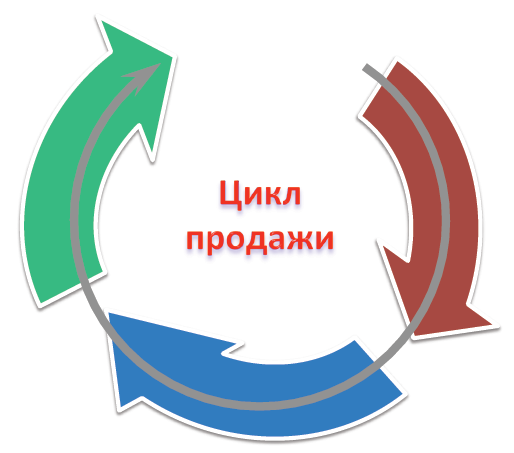 